Приложение № 24 к распоряжению от 10 января 2022г. № _____Сведения о местоположении границ объекта 1. Система координат: МСК-10 зона 12. Сведения о характерных точках границ объектаСведения о местоположении границ объекта 1. Система координат: МСК-10 зона 12. Сведения о характерных точках границ объектаСведения о местоположении границ объекта 1. Система координат: МСК-10 зона 12. Сведения о характерных точках границ объектаСведения о местоположении границ объекта 1. Система координат: МСК-10 зона 12. Сведения о характерных точках границ объектаСведения о местоположении границ объекта 1. Система координат: МСК-10 зона 12. Сведения о характерных точках границ объектаСведения о местоположении границ объекта 1. Система координат: МСК-10 зона 12. Сведения о характерных точках границ объекта3. Сведения о характерных точках части (частей) границы объектаСхема расположения границ публичного сервитута
для размещения объекта электросетевого хозяйства ВЛ-0,4 кВ от ТП № 128в границах земельных участков с кадастровыми номерами :10:07:0060201:5, 10:07:0060201:12, 10:07:0060201:42, 10:07:0060201:11, 10:07:0060201:4, 10:07:0060202:5, 10:07:0060202:19, 10:07:0060202:42, 10:07:0060202:36, 10:07:0060202:38, 10:07:0060202:39, 10:07:006203:14, 10:07:006203:15, 10:07:006203:2, 10:07:006203:23, 10:07:006203:24, 10:07:006203:35, 10:07:006203:36, 10:07:006203:37, 10:07:006203:159, 10:07:0061501:46, 10:07:0061501:28, 10:07:0061501:7, 10:07:0061501:9, 10:07:0061501:11, 10:07:0061501:14, 10:07:0061501:53, 10:07:0061501:30, 10:07:0042808:307, 10:07:0042808:327, 10:07:0042808:278, 10:07:0042808:310, 10:07:0042808:76, 10:07:0042808:55, 10:07:0042808:33, 10:07:0042808:63, 10:07:0062205:242, 10:07:0062205:265, 10:07:0062205:573, 10:07:0062205:367, 10:07:0062205:418, 10:07:0062205:419, 10:07:0062205:420, 10:07:0062205:245, 10:07:0062205:235, 10:07:0062205:236, 10:07:0062205:566, 10:07:0062205:368, 10:07:0062205:275, 10:07:0062205:593, 10:07:0062205:244, 10:07:0062205:234, 10:07:0062205:245, 10:07:0062205:240, 10:07:0062205:273, 10:07:0062205:278, 10:07:0062205:594, 10:07:0062205:370, 10:07:0062205:104, 10:07:0062205:557, 10:07:0062205:551, 10:07:0062205:550,	-■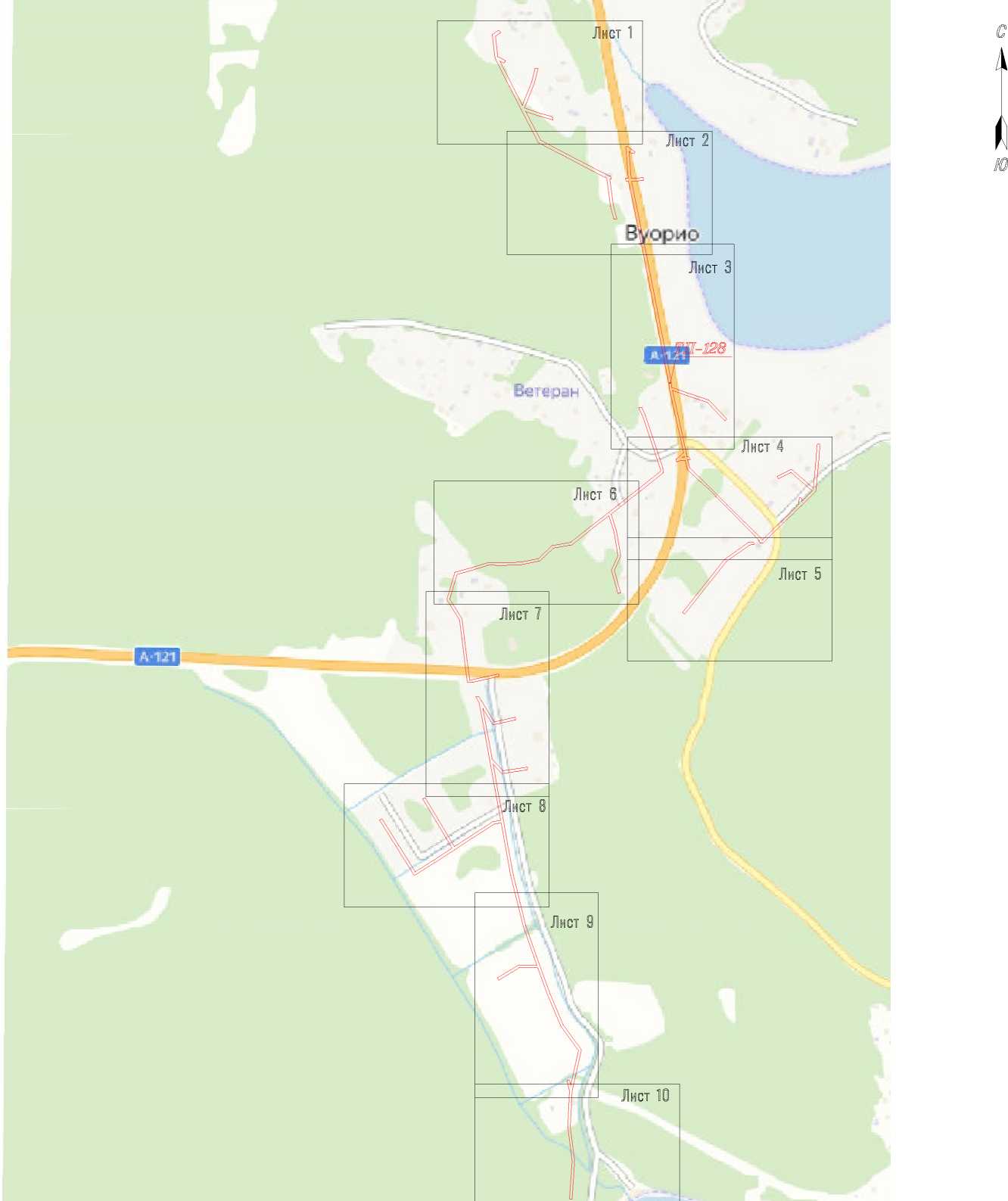 и I■ I'Условные обозначения проектные границы публичного сервитута• | - обозначение характерной точки границы 5 - номер опоры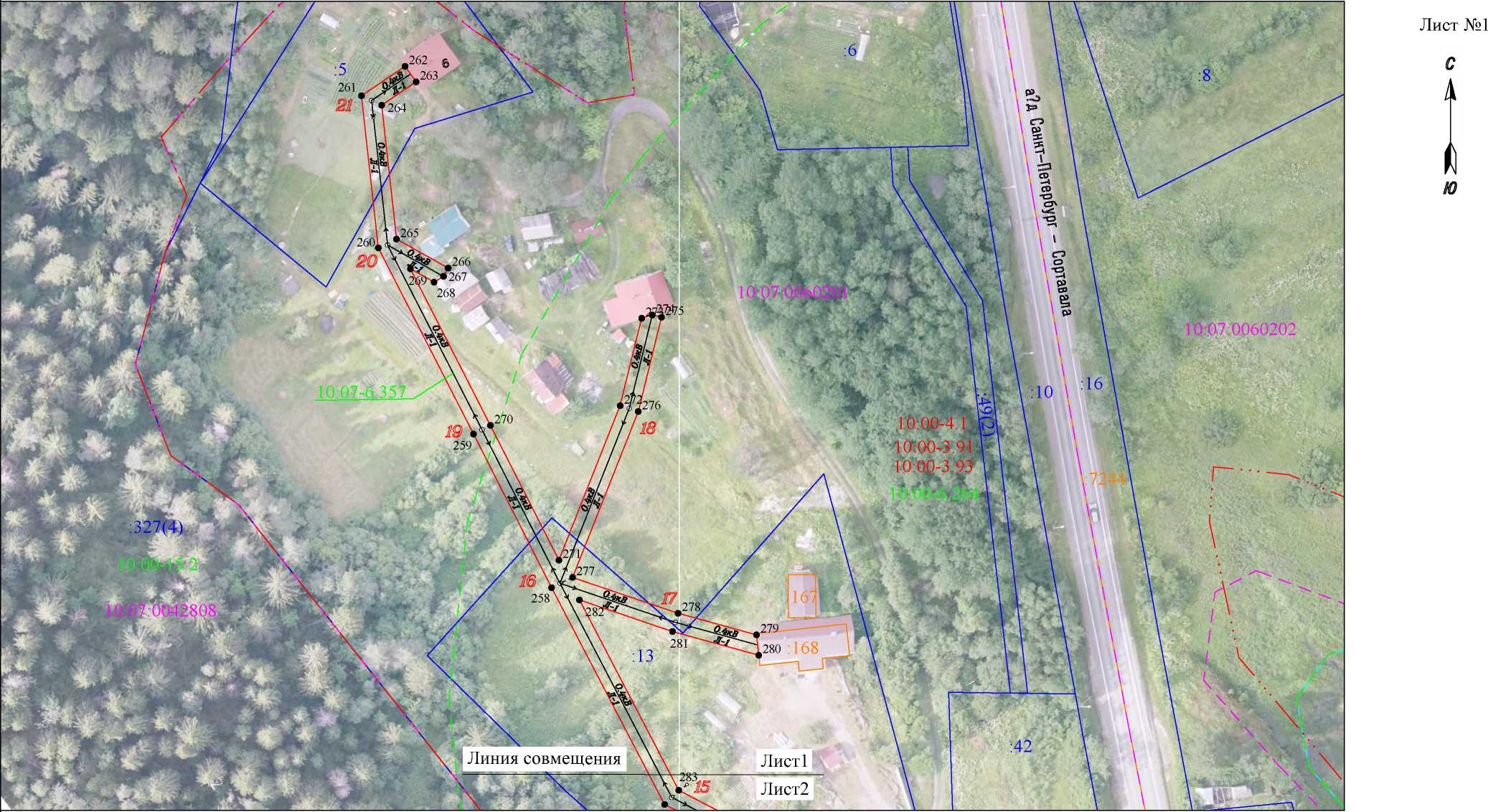 		 ■ 		 - граница населенного пункта, данные ЕГРН		 граница кадастрового квартала	 - границы земельного участка, по сведениям ЕГРНОКС, по сведениям ЕГРНграница зоны с особыми условиями использования территории, по сведениям ЕГРН 10:07:0060201 - номер кадастрового квартала:65 - обозначение земельного участка в кадастровом квартале, по сведениям ЕГРН :312 - обозначение ОКС, по сведениям ЕГРНСхема расположения границ публичного сервитута
Публичный сервитут для размещения объекта электросетевого хозяйства ВЛ-0,4 кВ от ТП № 128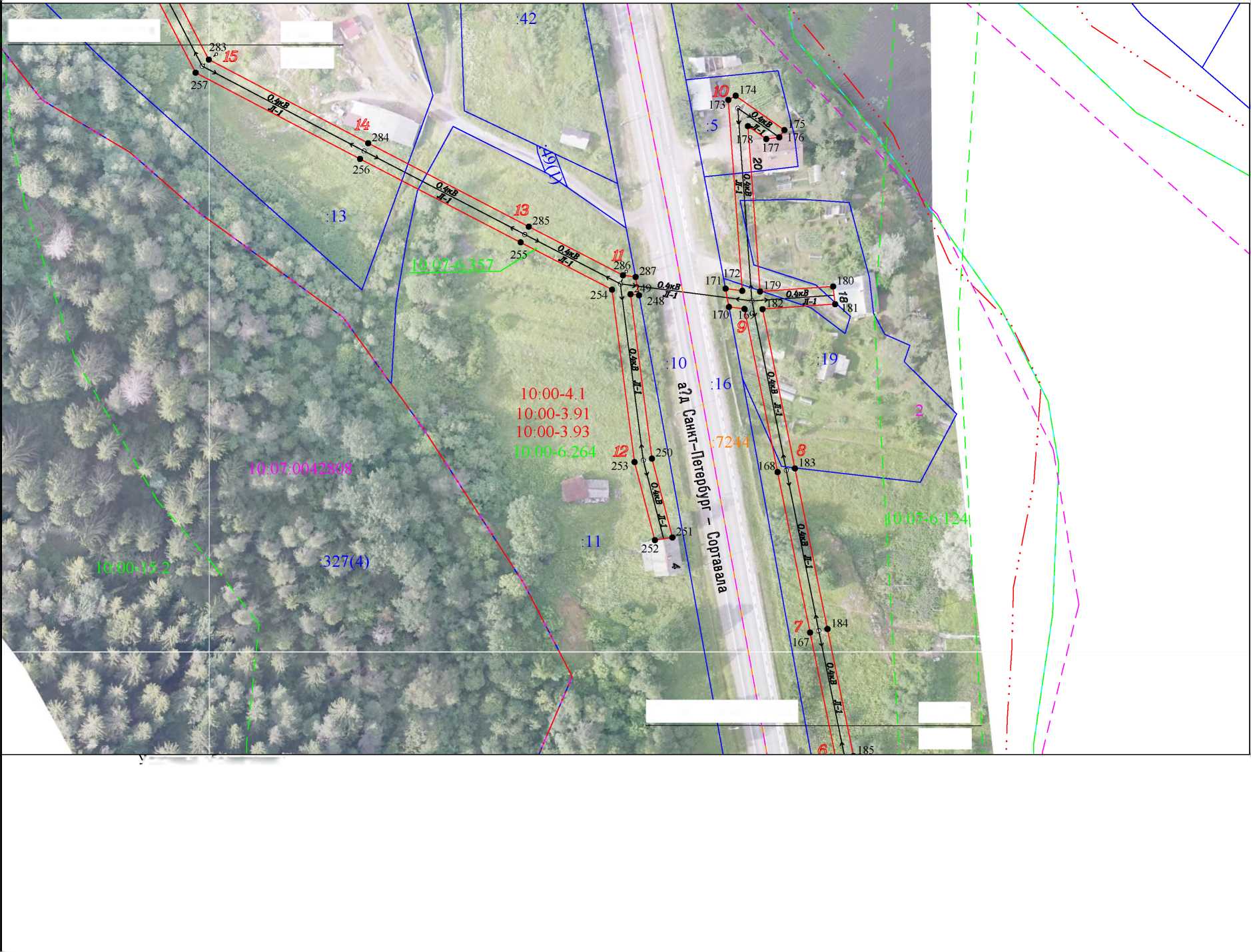 I словные ооозначения:проектные границы публичного сервитута• 1 - обозначение характерной точки границы 5 - номер опоры		 • 		 - граница населенного пункта, данные ЕГРН		 граница кадастрового квартала	 - границы земельного участка, по сведениям ЕГРНОКС, по сведениям ЕГРНграница зоны с особыми условиями использования территории, по сведениям ЕГРН 10:07:0060201 - номер кадастрового квартала:65 - обозначение земельного участка в кадастровом квартале, по сведениям ЕГРН :312 - обозначение ОКС, по сведениям ЕГРН• 1 - обозначение характерной точки границы 5 - номер опоры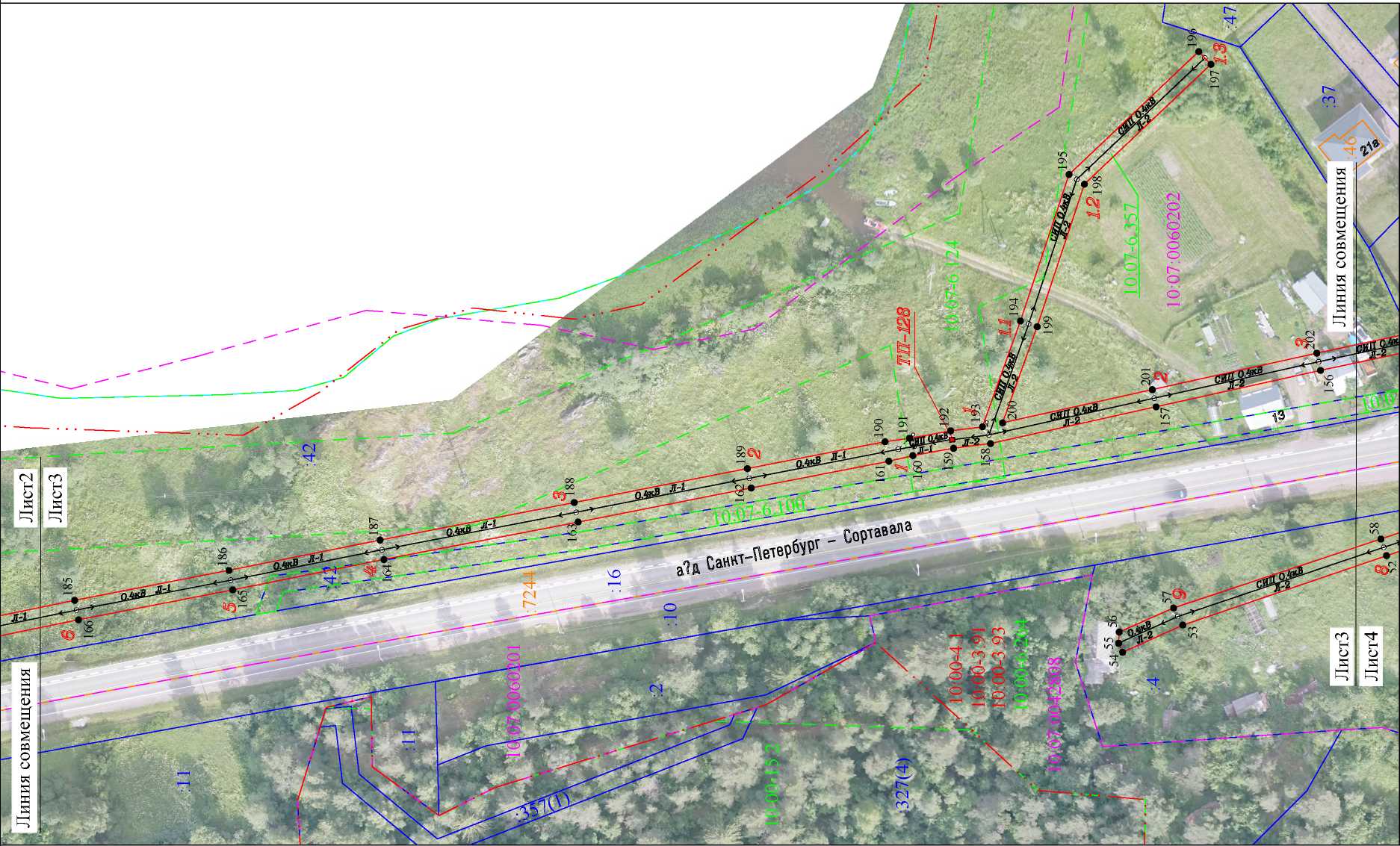 		 ■ 		 - граница населенного пункта, данные ЕГРН		 граница кадастрового квартала	 - границы земельного участка, по сведениям ЕГРНОКС, по сведениям ЕГРНграница зоны с особыми условиями использования территории, по сведениям ЕГРН 10:07:0060201 - номер кадастрового квартала:65 - обозначение земельного участка в кадастровом квартале, по сведениям ЕГРН :312 - обозначение ОКС, по сведениям ЕГРНСхема расположения границ публичного сервитута
Публичный сервитут для размещения объекта электросетевого хозяйства ВЛ-0,4 кВ от ТП № 128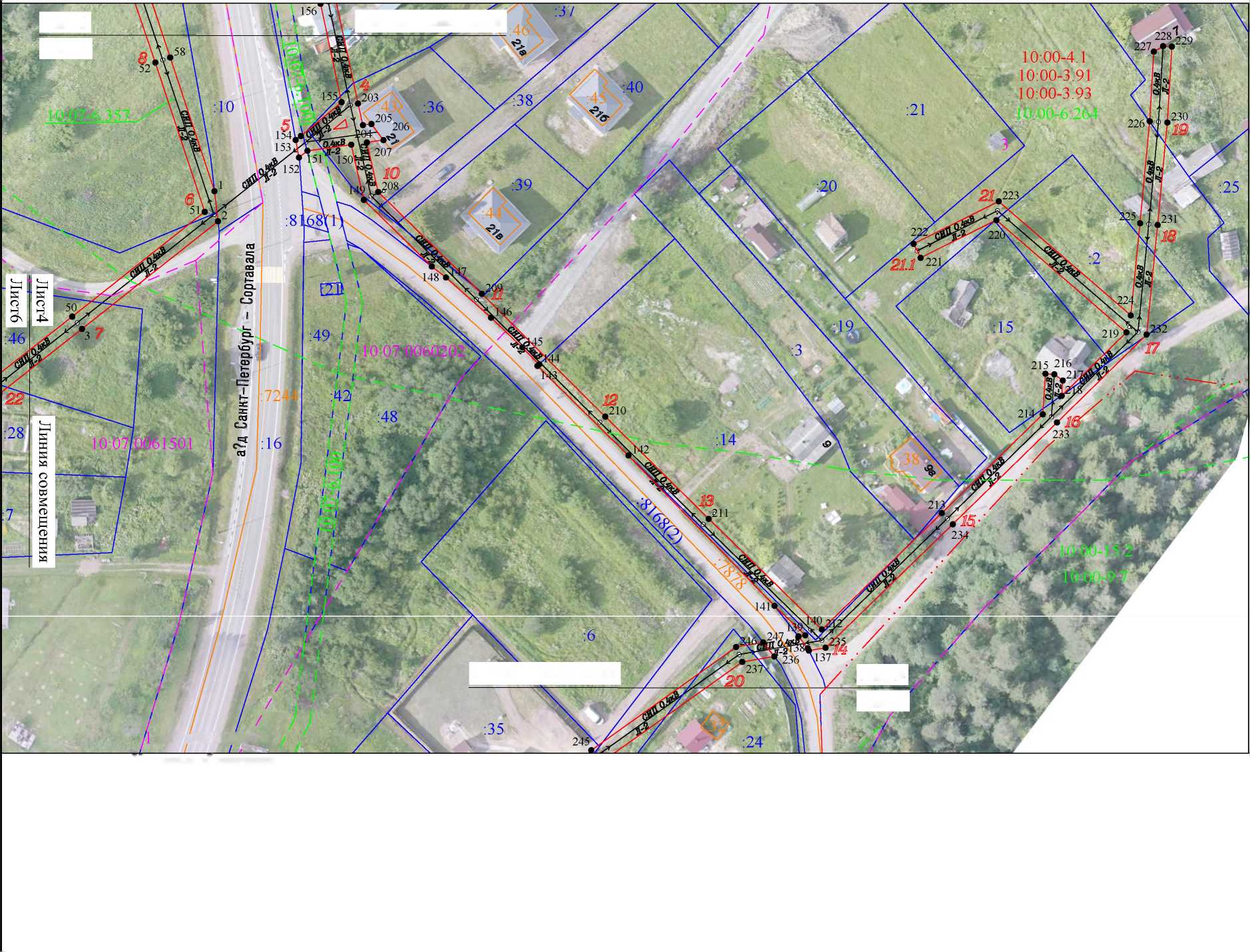 Условные обозначения:	 - проектные границы публичного сервитута• 1 - обозначение характерной точки границы 5 - номер опоры		 ■ 		 - граница населенного пункта, данные ЕГРН		 граница кадастрового квартала	 - границы земельного участка, по сведениям ЕГРНОКС, по сведениям ЕГРНграница зоны с особыми условиями использования территории, по сведениям ЕГРН 10:07:0060201 - номер кадастрового квартала:65 - обозначение земельного участка в кадастровом квартале, по сведениям ЕГРН :312 - обозначение ОКС, по сведениям ЕГРН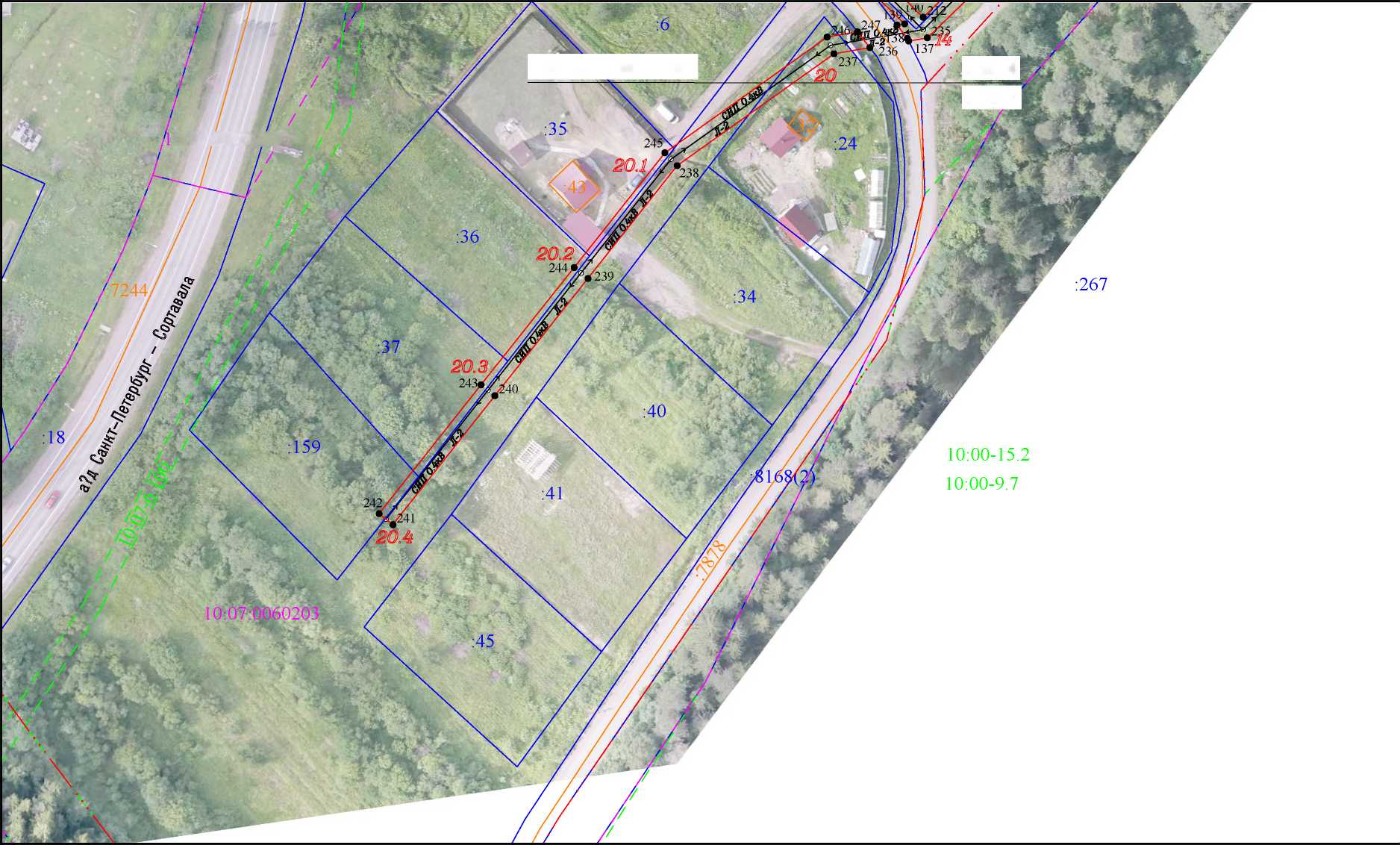 Схема расположения границ публичного сервитута
Публичный сервитут для размещения объекта электросетевого хозяйства В Л-0,4 кВ от ТП № 128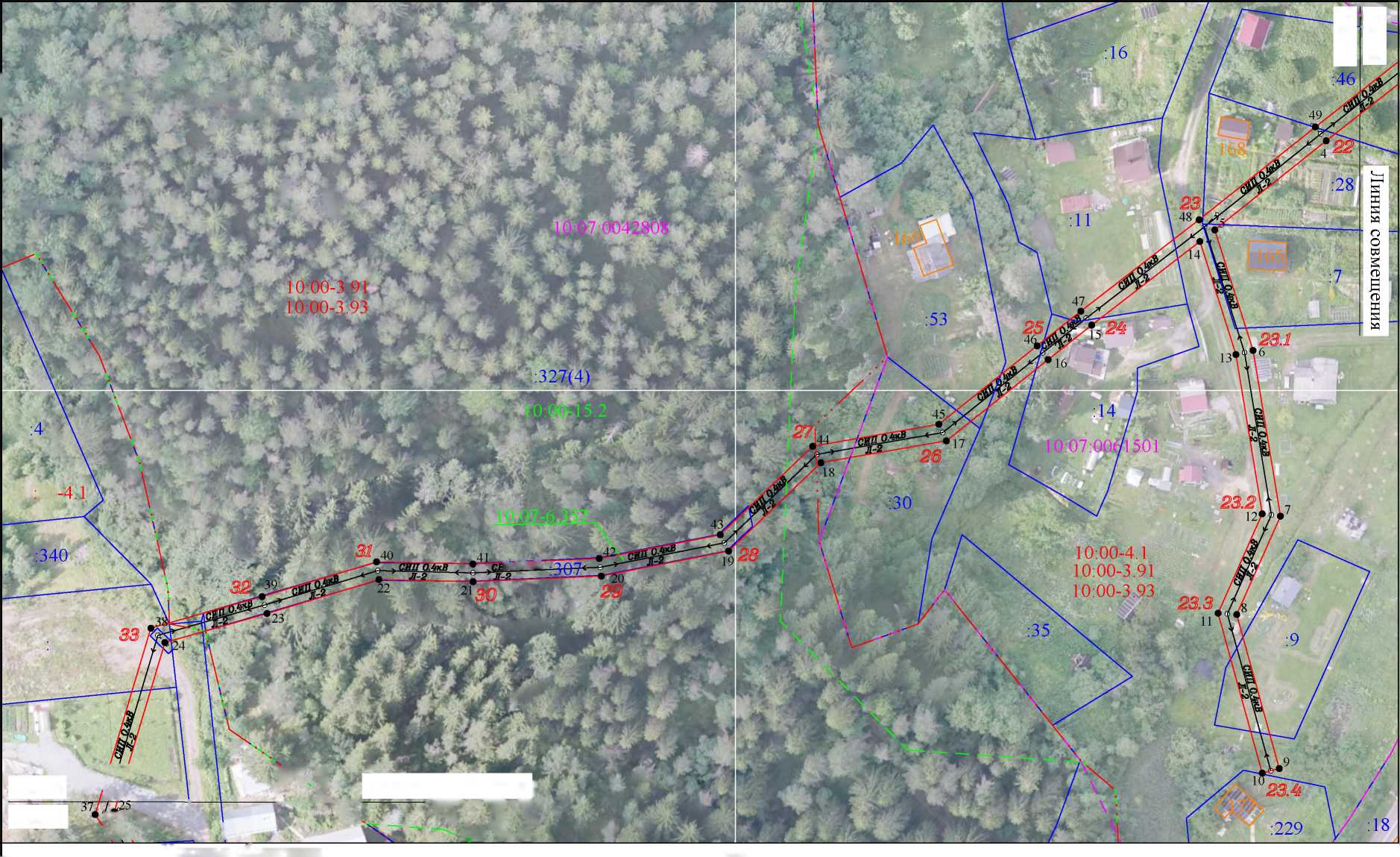 310Масштаб 1 : 1000• 1 - обозначение характерной точки границы 5 - номер опоры		 • 		 - граница населенного пункта, данные ЕГРН		 граница кадастрового квартала	 - границы земельного участка, по сведениям ЕГРНОКС, по сведениям ЕГРНграница зоны с особыми условиями использования территории, по сведениям ЕГРН 10:07:0060201 - номер кадастрового квартала:65 - обозначение земельного участка в кадастровом квартале, по сведениям ЕГРН :312 - обозначение ОКС, по сведениям ЕГРН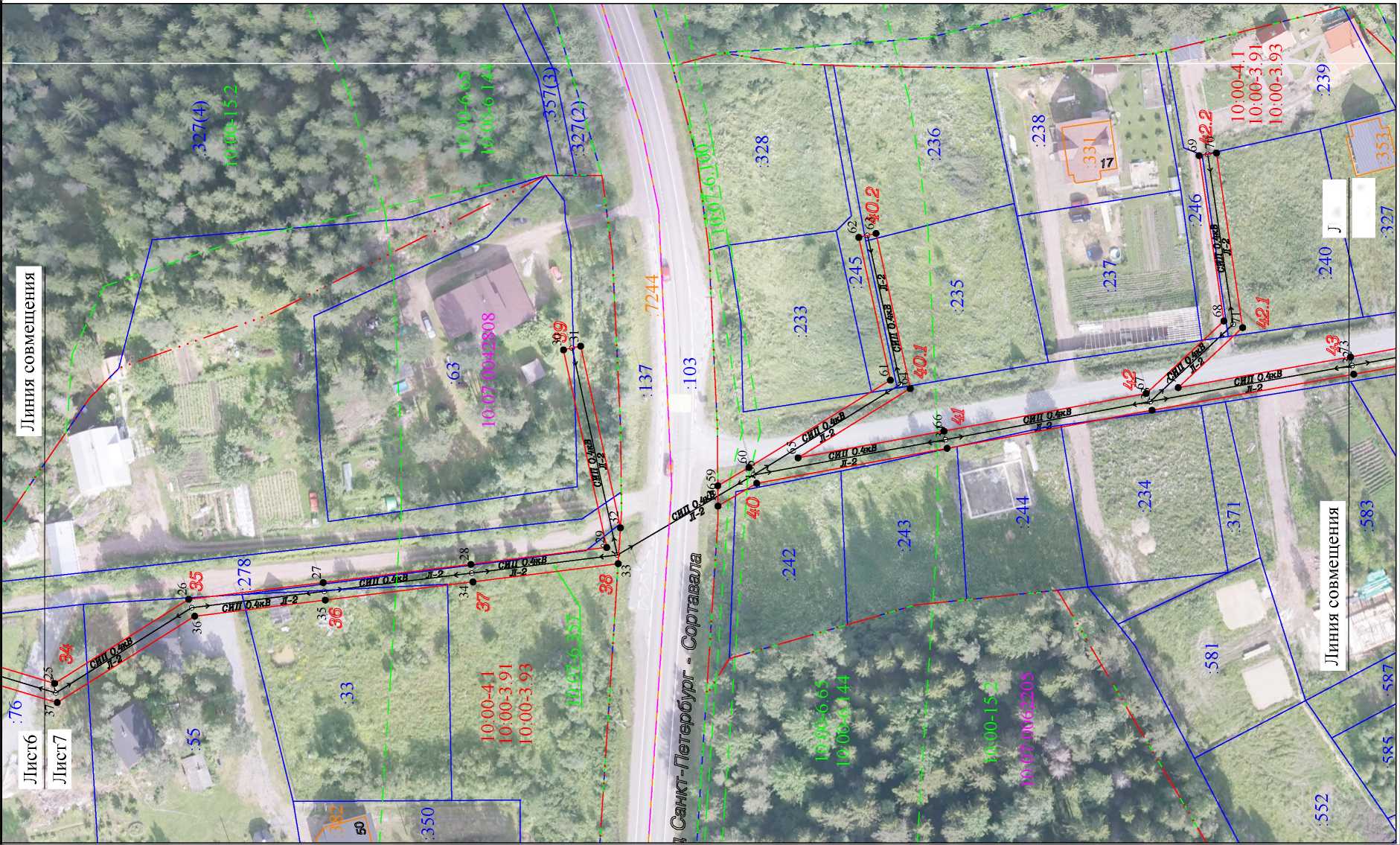 Схема расположения границ публичного сервитута
Публичный сервитут для размещения объекта электросетевого хозяйства ВЛ-0,4 кВ от ТП № 128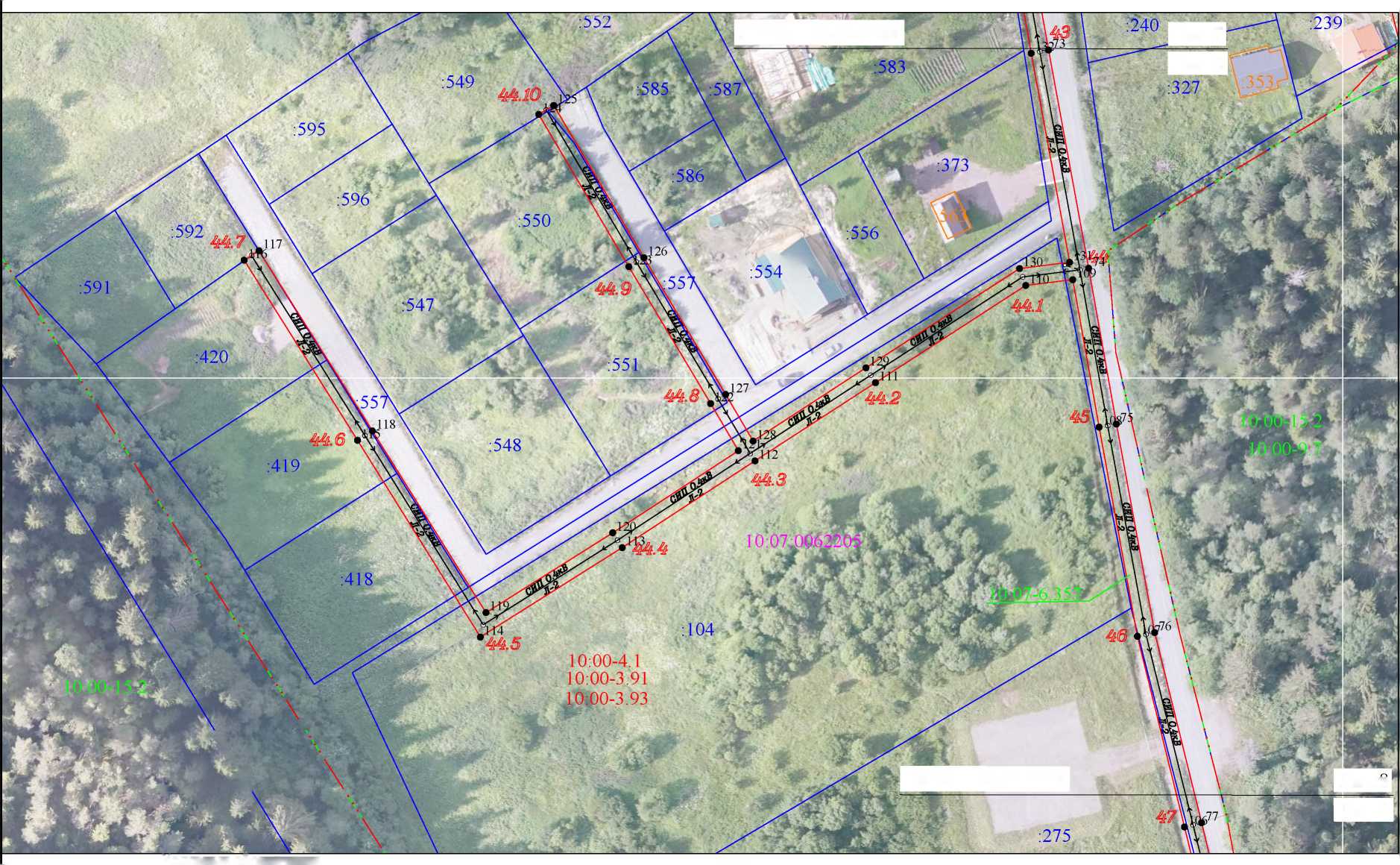 У словные обозначения:- проектные границы публичного сервитута• | - обозначение характерной точки границы 5 - номер опоры		 • 		 - граница населенного пункта, данные ЕГРН		 граница кадастрового квартала	 - границы земельного участка, по сведениям ЕГРНОКС, по сведениям ЕГРНграница зоны с особыми условиями использования территории, по сведениям ЕГРН 10:07:0060201 - номер кадастрового квартала:65 - обозначение земельного участка в кадастровом квартале, по сведениям ЕГРН : 312 - обозначение ОКС, по сведениям ЕГРНУсловные обозначения: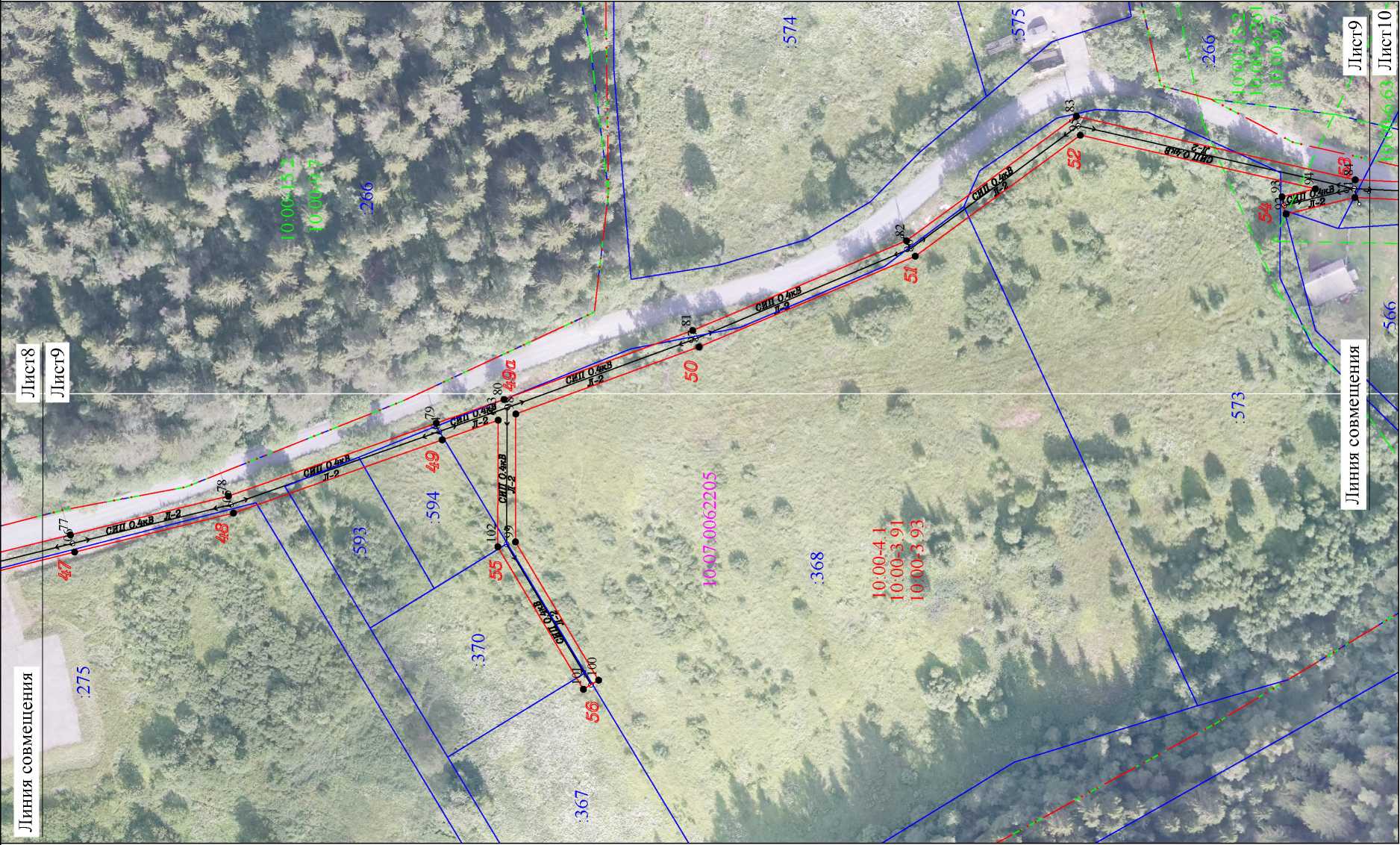 	 - проектные границы публичного сервитута• 1 - обозначение характерной точки границы 5 - номер опоры		 • 		 - граница населенного пункта, данные ЕГРН		 граница кадастрового квартала	 - границы земельного участка, по сведениям ЕГРНОКС, по сведениям ЕГРНграница зоны с особыми условиями использования территории, по сведениям ЕГРН 10:07:0060201 - номер кадастрового квартала:65 - обозначение земельного участка в кадастровом квартале, по сведениям ЕГРН :312 - обозначение ОКС, по сведениям ЕГРН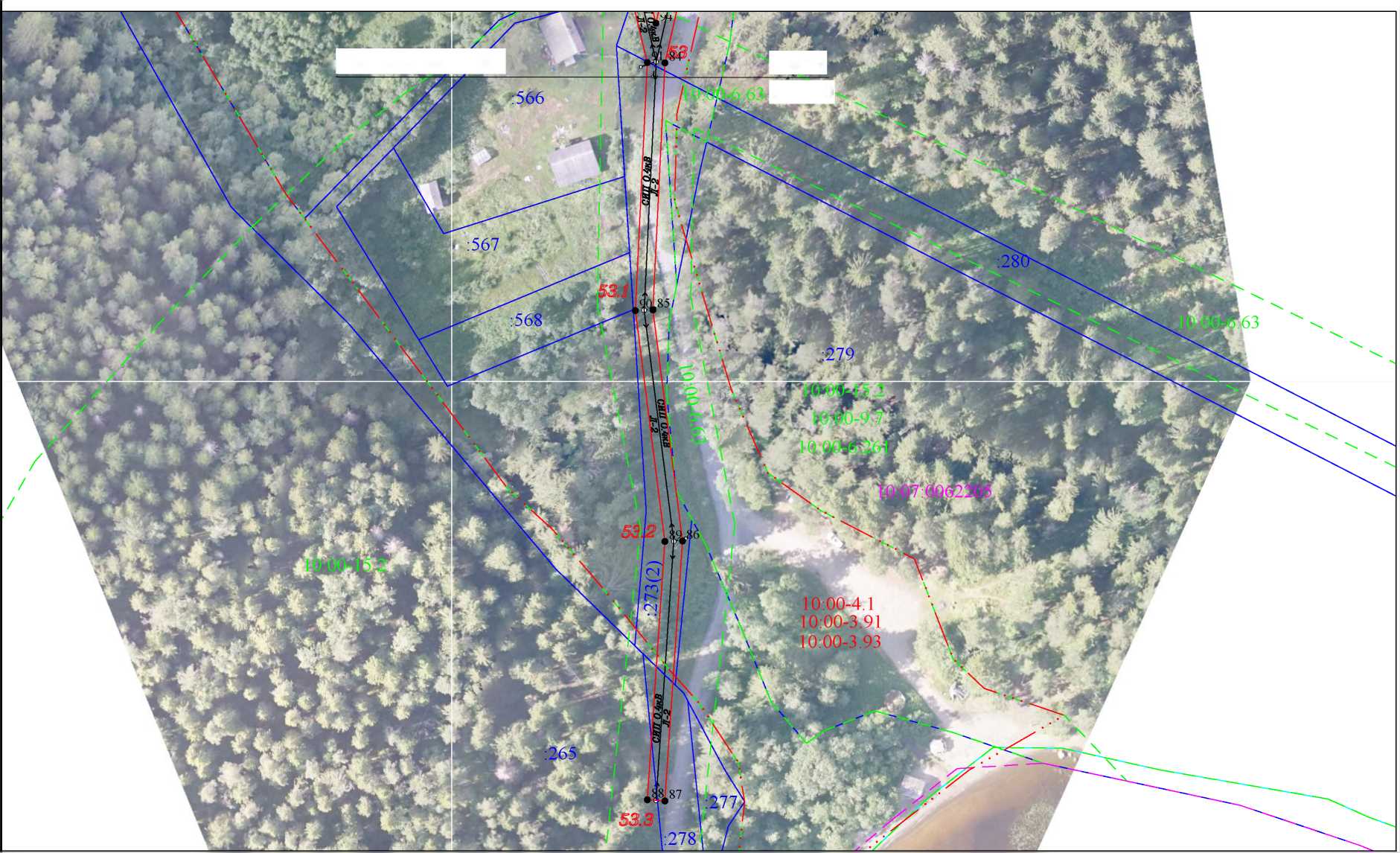 Условные обозначения:проектные границы публичного сервитутаобозначение характерной точки границыномер опорыграница населенного пункта, данные ЕГРНграница кадастрового кварталаграницы земельного участка, по сведениям ЕГРНОКС, по сведениям ЕГРНграница зоны с особыми условиями использования территории, по сведениям ЕГРНномер кадастрового кварталаобозначение земельного участка в кадастровом квартале, по сведениям ЕГРНобозначение ОКС, по сведениям ЕГРНОПИСАНИЕ МЕСТОПОЛОЖЕНИЯ ГРАНИЦПубличный сервитут для размещения объекта электросетевого хозяйства ВЛ-0,4 кВ от ТП № 128ОПИСАНИЕ МЕСТОПОЛОЖЕНИЯ ГРАНИЦПубличный сервитут для размещения объекта электросетевого хозяйства ВЛ-0,4 кВ от ТП № 128(наименование объекта, местоположение границ которого описано (далее - объект))(наименование объекта, местоположение границ которого описано (далее - объект))Раздел 1Раздел 1Сведения об объектеСведения об объекте№ п/пХарактеристики объекта землеустройстваОписание характеристик1231Местоположение объектаРеспублика Карелия, Сортавальский район, поселок Вуорио2Площадь объекта ± величина погрешности16104 кв.м. +/-88 кв.м.определения площади (Р ± АР)16104 кв.м. +/-88 кв.м.3Иные характеристики объектаПубличный сервитут.Цель установления публичного сервитута - для размещения (эксплуатации) объекта электросетевого хозяйства «ВЛ-0,4 кВ от ТП № 128».Срок 49 летРаздел 2Раздел 2Раздел 2Раздел 2Раздел 2Раздел 2Сведения о местоположении границ объектаСведения о местоположении границ объектаСведения о местоположении границ объектаСведения о местоположении границ объектаСведения о местоположении границ объектаСведения о местоположении границ объекта1. Система координат: МСК-10 зона 11. Система координат: МСК-10 зона 11. Система координат: МСК-10 зона 11. Система координат: МСК-10 зона 11. Система координат: МСК-10 зона 11. Система координат: МСК-10 зона 12. Сведения о характерных точках границ объекта2. Сведения о характерных точках границ объекта2. Сведения о характерных точках границ объекта2. Сведения о характерных точках границ объекта2. Сведения о характерных точках границ объекта2. Сведения о характерных точках границ объектаОбозначение характерных точек границКоординаты, мКоординаты, мМетод определения координат характерной точкиСредняя квадратическая погрешность положения характерной точки (М), мОписание обозначены я точки на местности (приналичии)Обозначение характерных точек границХYМетод определения координат характерной точкиСредняя квадратическая погрешность положения характерной точки (М), мОписание обозначены я точки на местности (приналичии)1234561328808.611327180.22геодезический0.2-2328800.931327181.12геодезический0.2-3328773.561327146.54геодезический0.2-4328757.081327125.52геодезический0.2-5328736.861327100.20геодезический0.2-6328709.531327108.91геодезический0.2-7328671.921327115.13геодезический0.2-8328649.591327105.21геодезический0.2-9328614.681327114.86геодезический0.2-10328613.611327111.00геодезический0.2-11328649.911327100.97геодезический0.2-12328672.451327110.99геодезический0.2-13328708.591327105.01геодезический0.2-14328734.241327096.84геодезический0.2-15328715.261327072.27геодезический0.2-16328707.431327062.37геодезический0.2-17328689.011327039.28геодезический0.2-18328684.041327010.81геодезический0.2-19328664.001326989.84геодезический0.2-20328658.331326960.92геодезический0.2-21328657.061326931.82геодезический0.2-22328657.541326910.44геодезический0.2-23328649.831326885.03геодезический0.2-24328643.261326861.85геодезический0.2-25328604.821326850.36геодезический0.2-26328574.321326869.50геодезический0.2-27328543.751326873.29геодезический0.2-28328510.171326877.43геодезический0.2-29328479.251326881.29геодезический0.2-30328489.101326926.21геодезический0.2-31328485.191326927.07геодезический0.2-32328476.131326885.75геодезический0.2-33328476.661326877.58геодезический0.2-34328509.681326873.46геодезический0.2-35328543.261326869.32геодезический0.2-36328572.951326865.64геодезический0.2-37328604.231326846.01геодезический0.2-38328646.511326858.65геодезический0.2-39328653.671326883.91геодезический0.2-40328661.561326909.89геодезический0.2-41328661.071326931.78геодезический0.2-42328662.321326960.44геодезический0.2-43328667.701326987.92геодезический0.2-44328687.771327008.92геодезический0.2-45328692.781327037.59геодезический0.2-46328710.561327059.88геодезический0.2-47328718.411327069.80геодезический0.2-48328739.151327096.66геодезический0.2-49328760.221327123.04геодезический0.2-50328776.701327144.07геодезический0.2-51328803.361327177.74геодезический0.2-52328841.351327165.18геодезический0.2-53328887.521327149.44геодезический0.2-54328901.151327143.29геодезический0.2-55328902.071327145.34геодезический0.2-56328901.941327147.87геодезический0.2-57328889.621327153.32геодезический0.2-58328842.611327168.97геодезический0.2-1328808.611327180.22геодезический0.2-59328454.001326895.31геодезический0.2-60328446.911326899.47геодезический0.2-61328414.741326919.33геодезический0.2-62328421.921326951.80геодезический0.2-63328418.011326952.67геодезический0.2-64328410.221326917.42геодезический0.2-65328435.751326901.66геодезический0.2-66328402.581326907.75геодезический0.2-67328356.561326916.32геодезический0.2-68328338.911326932.77геодезический0.2-69328344.541326970.39геодезический0.2-70328340.591326970.98геодезический0.2-71328334.641326931.28геодезический0.2-72328349.301326917.62геодезический0.2-73328310.101326924.60геодезический0.2-74328260.581326933.71геодезический0.2-75328225.261326940.02геодезический0.2-76328177.941326948.68геодезический0.2-77328134.771326959.35геодезический0.2-78328098.941326968.13геодезический0.2-79328051.761326984.66геодезический0.2-80328036.421326990.06геодезический0.2-81327993.651327005.68геодезический0.2-82327945.141327026.03геодезический0.2-83327906.611327054.25геодезический0.2-84327843.361327039.85геодезический0.2-85327787.191327037.13геодезический0.2-86327734.661327043.85геодезический0.2-87327675.561327039.84геодезический0.2-88327675.831327035.85геодезический0.2-89327734.541327039.84геодезический0.2-90327787.041327033.12геодезический0.2-91327843.441327035.85геодезический0.2-92327859.051327032.08геодезический0.2-93327859.991327035.97геодезический0.2-94327852.391327037.80геодезический0.2-95327905.721327049.94геодезический0.2-96327943.151327022.53геодезический0.2-97327992.191327001.95геодезический0.2-98328033.751326986.77геодезический0.2-99328033.831326957.76геодезический0.2-100328014.991326926.42геодезический0.2-101328018.421326924.36геодезический0.2-102328037.841326956.65геодезический0.2-103328037.751326985.35геодезический0.2-104328050.431326980.89геодезический0.2-105328097.801326964.29геодезический0.2-106328133.821326955.47геодезический0.2-107328177.101326944.77геодезический0.2-108328224.551326936.08геодезический0.2-109328258.011326930.11геодезический0.2-110328256.681326919.43геодезический0.2-111328234.641326885.31геодезический0.2-112328216.891326857.95геодезический0.2-113328197.191326827.81геодезический0.2-114328176.921326795.60геодезический0.2-115328221.551326767.70геодезический0.2-116328262.431326741.95геодезический0.2-117328264.571326745.34геодезический0.2-118328223.681326771.09геодезический0.2-119328182.451326796.87геодезический0.2-120328200.561326825.65геодезический0.2-121328219.191326854.17геодезический0.2-122328229.911326847.86геодезический0.2-123328260.971326829.30геодезический0.2-124328295.501326808.83геодезический0.2-125328297.531326812.27геодезический0.2-126328263.011326832.74геодезический0.2-127328231.951326851.30геодезический0.2-128328221.381326857.53геодезический0.2-129328238.001326883.14геодезический0.2-130328260.541326918.02геодезический0.2-131328261.951326929.39геодезический0.2-132328309.381326920.67геодезический0.2-133328355.261326912.49геодезический0.2-134328401.851326903.82геодезический0.2-135328445.151326895.87геодезический0.2-136328453.961326890.69геодезический0.2-59328454.001326895.31геодезический0.2-137328691.701327331.38геодезический0.2-138328692.281327331.09геодезический0.2-139328695.301327328.73геодезический0.2-140328695.601327330.46геодезический0.2-141328703.091327322.64геодезический0.2-142328741.341327285.48геодезический0.2-143328764.141327262.36геодезический0.2-144328764.541327262.79геодезический0.2-145328768.841327258.50геодезический0.2-146328776.421327250.56геодезический0.2-147328786.641327239.09геодезический0.2-148328789.431327235.50геодезический0.2-149328806.381327218.21геодезический0.2-150328820.441327215.00геодезический0.2-151328818.881327203.86геодезический0.2-152328817.171327201.70геодезический0.2-153328821.621327200.88геодезический0.2-154328822.641327202.18геодезический0.2-155328831.241327212.55геодезический0.2-156328856.301327207.19геодезический0.2-157328893.561327198.92геодезический0.2-158328931.111327190.59геодезический0.2-159328939.491327189.54геодезический0.2-160328948.691327187.86геодезический0.2-161328954.141327186.59геодезический0.2-162328985.331327180.52геодезический0.2-163329024.571327172.80геодезический0.2-164329068.581327164.31геодезический0.2-165329102.841327157.43геодезический0.2-166329137.791327150.63геодезический0.2-167329170.061327144.02геодезический0.2-168329210.831327135.76геодезический0.2-169329252.261327127.35геодезический0.2-170329252.771327123.41геодезический0.2-171329257.421327122.53геодезический0.2-172329256.871327126.79геодезический0.2-173329305.351327123.25геодезический0.2-174329306.411327125.11геодезический0.2-175329297.691327137.50геодезический0.2-176329295.851327136.20геодезический0.2-177329295.421327132.89геодезический0.2-178329298.691327128.25геодезический0.2-179329256.681327131.32геодезический0.2-180329257.961327149.87геодезический0.2-181329253.481327150.39геодезический0.2-182329252.211327131.95геодезический0.2-183329211.731327140.17геодезический0.2-184329170.961327148.43геодезический0.2-185329138.671327155.05геодезический0.2-186329103.711327161.84геодезический0.2-187329069.451327168.72геодезический0.2-188329025.431327177.22геодезический0.2-189328986.201327184.93геодезический0.2-190328955.001327191.01геодезический0.2-191328949.421327191.80геодезический0.2-192328940.121327193.49геодезический0.2-193328932.921327194.39геодезический0.2-194328924.311327218.39геодезический0.2-195328913.291327251.61геодезический0.2-196328883.911327279.47геодезический0.2-197328881.161327276.57геодезический0.2-198328909.811327249.40геодезический0.2-199328920.531327217.08геодезический0.2-200328928.351327195.30геодезический0.2-201328894.421327202.83геодезический0.2-202328857.161327211.10геодезический0.2-203328830.901327216.71геодезический0.2-204328825.411327217.96геодезический0.2-205328825.711327220.12геодезический0.2-206328821.601327223.20геодезический0.2-207328821.001327218.97геодезический0.2-208328808.411327221.85геодезический0.2-209328782.491327248.22геодезический0.2-210328751.251327279.60геодезический0.2-211328725.231327305.89геодезический0.2-212328697.081327334.67геодезический0.2-213328726.701327365.18геодезический0.2-214328751.821327390.86геодезический0.2-215328762.151327391.54геодезический0.2-216328762.001327393.79геодезический0.2-217328760.421327395.94геодезический0.2-218328756.551327395.68геодезический0.2-219328772.661327412.12геодезический0.2-220328801.241327379.05геодезический0.2-221328791.631327359.79геодезический0.2-222328795.211327358.01геодезический0.2-223328806.011327379.65геодезический0.2-224328776.981327413.23геодезический0.2-225328800.441327415.59геодезический0.2-226328826.401327418.04геодезический0.2-227328844.101327419.10геодезический0.2-228328845.521327421.44геодезический0.2-229328845.391327423.69геодезический0.2-230328826.061327422.53геодезический0.2-231328800.001327420.07геодезический0.2-232328772.111327417.27геодезический0.2-233328749.761327394.48геодезический0.2-234328723.841327367.98геодезический0.2-235328692.421327335.61геодезический0.2-137328691.701327331.38геодезический0.2-236328690.201327322.56геодезический0.2-237328688.821327314.45геодезический0.2-238328663.431327278.84геодезический0.2-239328637.831327258.60геодезический0.2-240328611.271327237.50геодезический0.2-241328582.021327214.36геодезический0.2-242328584.501327211.22геодезический0.2-243328613.751327234.37геодезический0.2-244328640.321327255.47геодезический0.2-245328666.351327276.05геодезический0.2-246328692.611327312.88геодезический0.2-247328693.781327319.76геодезический0.2-236328690.201327322.56геодезический0.2-236328690.201327322.56геодезический0.2-237328688.821327314.45геодезический0.2-238328663.431327278.84геодезический0.2-239328637.831327258.60геодезический0.2-240328611.271327237.50геодезический0.2-241328582.021327214.36геодезический0.2-242328584.501327211.22геодезический0.2-243328613.751327234.37геодезический0.2-244328640.321327255.47геодезический0.2-245328666.351327276.05геодезический0.2-246328692.611327312.88геодезический0.2-247328693.781327319.76геодезический0.2-236328690.201327322.56геодезический0.2-248329255.731327100.57геодезический0.2-249329256.011327098.39геодезический0.2-250329214.231327103.84251329194.201327109.05геодезический0.2-252329193.531327104.58геодезический0.2-253329213.371327099.41геодезический0.2-254329257.161327093.71геодезический0.2-255329269.171327070.47геодезический0.2-256329290.371327029.66геодезический0.2-257329312.271326987.89геодезический0.2-258329363.411326961.21геодезический0.2-259329399.651326942.78геодезический0.2-260329443.571326920.33геодезический0.2-261329479.441326916.36геодезический0.2-262329486.391326926.65геодезический0.2-263329482.721326929.25геодезический0.2-264329477.231326921.13геодезический0.2-265329445.621326924.63геодезический0.2-266329438.791326936.82геодезический0.2-267329436.831326935.72геодезический0.2-268329435.491326933.49геодезический0.2-269329438.621326927.91геодезический0.2-270329401.691326946.79геодезический0.2-271329369.901326962.96геодезический0.2-272329406.341326977.39геодезический0.2-273329426.961326982.48геодезический0.2-274329427.741326984.99геодезический0.2-275329427.201326987.17геодезический0.2-276329404.971326981.68геодезический0.2-277329365.811326966.17геодезический0.2-278329357.371326991.07геодезический0.2-279329352.271327009.58геодезический0.2-280329347.461327010.10геодезический0.2-281329353.071326989.75геодезический0.2-282329360.511326967.80геодезический0.2-283329315.601326991.23геодезический0.2-284329294.361327031.74геодезический0.2-285329273.171327072.54геодезический0.2-286329260.801327096.47геодезический0.2-287329260.381327099.68геодезический0.2-248329255.731327100.57геодезический0.2-288328824.851327213.99геодезический0.2-289328824.361327210.52геодезический0.2-290328826.861327213.53геодезический0.2-288328824.851327213.99геодезический0.2-Сведения о местоположении границ объектаСведения о местоположении границ объектаСведения о местоположении границ объектаСведения о местоположении границ объектаСведения о местоположении границ объектаСведения о местоположении границ объекта1. Система координат: МСК-10 зона 11. Система координат: МСК-10 зона 11. Система координат: МСК-10 зона 11. Система координат: МСК-10 зона 11. Система координат: МСК-10 зона 11. Система координат: МСК-10 зона 12. Сведения о характерных точках границ объекта2. Сведения о характерных точках границ объекта2. Сведения о характерных точках границ объекта2. Сведения о характерных точках границ объекта2. Сведения о характерных точках границ объекта2. Сведения о характерных точках границ объектаОбозначение характерных точек границКоординаты, мКоординаты, мМетод определения координат характерной точкиСредняя квадратическая погрешность положения характерной точки (М), мОписание обозначени я точки на местности (приналичии)Обозначение характерных точек границХYМетод определения координат характерной точкиСредняя квадратическая погрешность положения характерной точки (М), мОписание обозначени я точки на местности (приналичии)123456Часть N 1Часть N 1Часть N 1Часть N 1Часть N 1Часть N 1------------Часть N 2Часть N 2Часть N 2Часть N 2Часть N 2Часть N 2------------Часть NЧасть NЧасть NЧасть NЧасть NЧасть N------------Сведения о местоположении измененных (уточненных) границ объектаСведения о местоположении измененных (уточненных) границ объектаСведения о местоположении измененных (уточненных) границ объектаСведения о местоположении измененных (уточненных) границ объектаСведения о местоположении измененных (уточненных) границ объектаСведения о местоположении измененных (уточненных) границ объектаСведения о местоположении измененных (уточненных) границ объектаСведения о местоположении измененных (уточненных) границ объекта1. Система координат: -1. Система координат: -1. Система координат: -1. Система координат: -1. Система координат: -1. Система координат: -1. Система координат: -1. Система координат: -2. Сведения о характерных точках границ объекта2. Сведения о характерных точках границ объекта2. Сведения о характерных точках границ объекта2. Сведения о характерных точках границ объекта2. Сведения о характерных точках границ объекта2. Сведения о характерных точках границ объекта2. Сведения о характерных точках границ объекта2. Сведения о характерных точках границ объектаОбозначение характерных точек границСуществующие координаты, мСуществующие координаты, мИзмененные (уточненные) координаты, мИзмененные (уточненные) координаты, мМетодопределениякоординатхарактернойточкиСредняя квадратическая погрешность положения характерной точки (М1),мОписание обозначения точки на местности (при наличии)Обозначение характерных точек границXYXYМетодопределениякоординатхарактернойточкиСредняя квадратическая погрешность положения характерной точки (М1),мОписание обозначения точки на местности (при наличии)12345678----------------3. Сведения о характерных точках части (частей) границы объекта3. Сведения о характерных точках части (частей) границы объекта3. Сведения о характерных точках части (частей) границы объекта3. Сведения о характерных точках части (частей) границы объекта3. Сведения о характерных точках части (частей) границы объекта3. Сведения о характерных точках части (частей) границы объекта3. Сведения о характерных точках части (частей) границы объекта3. Сведения о характерных точках части (частей) границы объектаЧасть № 1Часть № 1Часть № 1Часть № 1Часть № 1Часть № 1Часть № 1Часть № 1----------------Часть № 2Часть № 2Часть № 2Часть № 2Часть № 2Часть № 2Часть № 2Часть № 2----------------Часть №Часть №Часть №Часть №Часть №Часть №Часть №Часть №----------------